Соглашение о стабилизации ценВ рамках принятия мер, направленных на стабилизацию цен на социально значимые продовольственные товары Министерство сельского хозяйства и потребительского рынка Республики Коми предлагает хозяйствующим субъектам, осуществляющим деятельность в сфере торговли продовольственными товарами на территории Усть-Вымского района Республики Коми, присоединиться к соглашению "О стабилизации цен на товары, включенные в перечень отдельных видов социально значимых продовольственных товаров первой необходимости, в отношении которых могут устанавливаться предельно допустимые розничные цены".Подробнее с вышеуказанной информацией можно ознакомиться по ссылке: https://mshp.rkomi.ru/vnimanie_rukovoditelyam_organizaciy_torgovliПо вопросам присоединения к Соглашениям просим обращаться в Отдел внутренней торговли Министерства сельского хозяйства и потребительского рынка Республики Коми по телефонам: 8 (8212) 255-440 (доб. 1183, 1324).В случае принятия положительного решения просим сообщить в срок до 11 января 2024 г. по адресу электронной почты: v.s.kudrinskaya@ust-vym.rkomi.ru.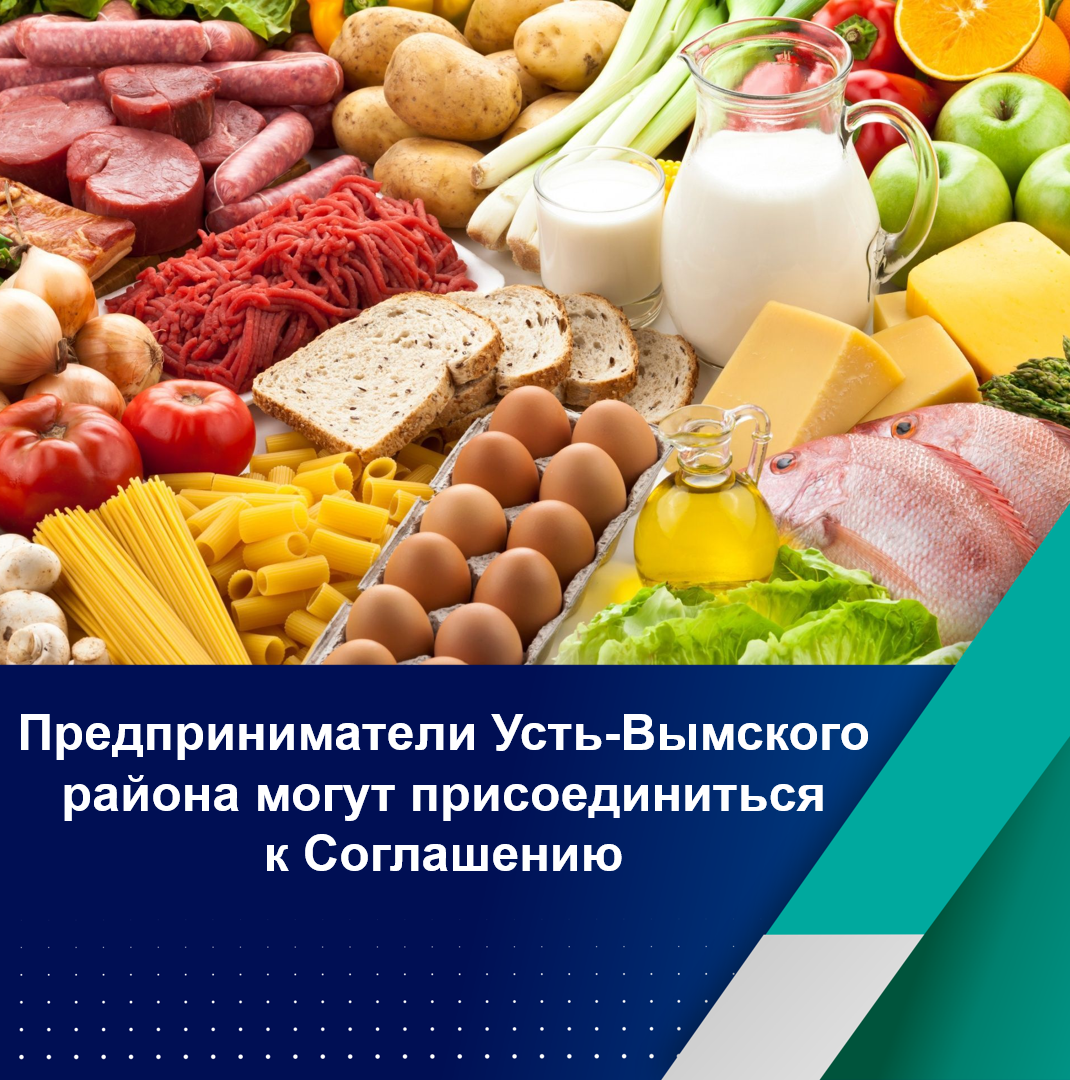 